Computer Maintenance Service Request form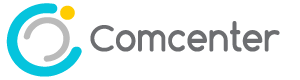 First name – Last name …………………..…...……………...........................................................................................ID Card....................................................................Student ID…………………………….............................                                      Student       Staff        Other..............................        Personal Computer       Organization’s computer  Division/ Unit/ Faculty ……………….………………...…Tel.…………….…………..............Location................….............…     Type:   PC     All in One      Note Book , Net Book    Other...........................                                 Brand ………………………………...............Computer ID …………………..……….…............................     Identify the cause of the damage / need to do.……..………………………………………………………………………..…                ……………………………………………………………………………………………………….……………………………….....................................     Equipment and parts that come with the computer.........…………………………….........................................................     Password Login ………………………………*Importance things (Specify)…………………………………..………...............   					                                    Provider’s Signature………………….......…......	     Requester’s Signature………..……………..……...................   	(..............................................)                 		        Date....................................…...........                   						                  Time……………………….................…Service Report   (Staff Only)SOFTWARE    Install Windows 7/8.1/10 .........bit       Check and Remove Virus      Install Basic Program     Install Office o365                           Recover Data/Back up Data     Dust clean                                      Other (Specify)...................................................................HARDWARE ………………………………………………………………………………………….…………...............…………................…………..................................................................................................................................................................................................        Staff’s Signature.............................................                                Date..............................................                   (........................................................................)   Requester has checked equipment and service request completeStaff’s signature.............................................            Requester’s signature………..……………..……...................                       (..............................................)                                          (.......................................................)    ………………………………………………………………………………………………………………………………………………………………………………………….. For requester (*Please keep as evidence to confirm the request for a return device.)       Type:   PC     All in One      Note Book , Net Book    Other.................                                    Brand ………………………………...............Computer ID …………………..……….…............................        Staff’s signature.............................................            	                                 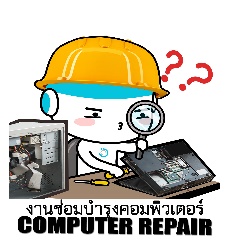        Date...............................................……............           Time)…………………………………..................…